PHÉP LIÊN KẾT CÂU – VĂN TẢ CẢNHI. Hệ thông hóa kiến thức trọng tâm1. Các phép liên kết câu- Phép lặp từ ngữ: Từ ngữ ở câu trước được xuất hiện và lặp lại ở câu sau.- Phép thay thế từ ngữ: Dùng đại từ hoặc từ đồng nghĩa ở câu sau thay thế cho từ ở câu đứng trước nó.- Phép sử dụng từ ngữ nối:  Dùng quan hệ từ hoặc một số từ ngữ có tác dụng nối để liên kết các câu, các đoạn lại với nhau. VD: tuy nhiên, cuối cùng, vì vậy…..2. Văn tả cảnh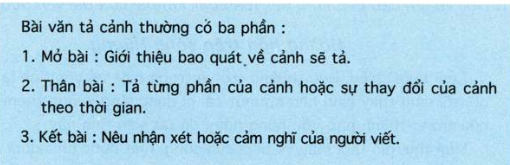 II. Bài tậpBài 1: Tìm từ ngữ được lặp lại trong đoạn văn sau và nêu tác dụng liên kết câu của chúng:         “Người ta lần tìm tung tích nạn nhân. Anh công an lấy ra từ túi áo nạn nhân một mớ giấy tờ. Ai nấy bàng hoàng khi thấy trong xếp giấy một tấm thẻ thương binh.”Bài 2:  Tìm từ ngữ thay thế và từ ngữ được thay thế trong đoạn văn:  a. Dân ta có một lòng nồng nàn yêu nước. Đó là một truyền thống quý báu của ta.…………………………………………………………………………………………………  b. Thuỷ Tinh thua trận bèn rút quân về. Nhưng từ đó, vị thần nước năm nào cũng dâng nước lên cao.	………………………………………………………………………………………………...  c.Tôi đã học thuộc bài thơ của Trần Đăng Khoa. Trong tác phẩm ấy, tác giả đã miêu tả cơn mưa rất sinh động.	…………………………………………………………………………………………………………………………………………….Bài 3: Các câu trong đoạn văn sau được liên kết với nhau bằng cách nào? Tìm các từ ngữ dùng để liên kết đó. a. Ngày chủ nhật hôm ấy, Nam rất bận. Nam vừa chăm sóc cây trong vườn, vừa làm xong các bài tập, lại còn giặt cả quần áo nữa. Ngoài ra, Nam còn đến thăm bạn Tuấn ở xóm bên bị ốm.…………………………………………………………………………………………………………………………………………….…………………………………………………………………………………………………………………………………………….…………………………………………………………………………………………………………………………………………….b. Tre xung phong vào xe tăng đại bác. Tre giữ làng, giữ nước, giữ mái nhà tranh, giữ đồng lúa chín. Tre hi sinh để bảo vệ con người. Tre! Anh hùng lao động. Tre! Anh hùng chiến đấu.…………………………………………………………………………………………………………………………………………….…………………………………………………………………………………………………………………………………………….…………………………………………………………………………………………………………………………………………….c. Mẹ Sơn lục lấy cái vỉ buồm, lục đống quần áo rét. Sơn nhận ra cũng những cái áo Sơn đã mặc năm ngoái, năm kia, một cái áo vệ sinh màu nâu sẫm với cái áo dạ khâu chỉ đỏ. …………………………………………………………………………………………………………………………………………….…………………………………………………………………………………………………………………………………………….…………………………………………………………………………………………………………………………………………….d)  Công chúa rất đỗi bàng hoàng. Nhưng khi biết rõ tình cảnh nhà chàng, nàng rất cảm động và cho là duyên trời sắp đặt, liền mở tiệc ăn mừng và kết duyên với chàng.       Sau đó vợ chồng Chử Đồng Tử không về kinh mà tìm thầy học đạo và đi khắp nơi truyền cho dân cách trồng lúa nuôi tằm, dệt vải. …………………………………………………………………………………………………………………………………………….…………………………………………………………………………………………………………………………………………….…………………………………………………………………………………………………………………………………………….Bài 4: Quê hương em có rất nhiều cảnh đẹp. Em hãy miêu tả lại một cảnh đẹp mà em ấn tượng nhất.…………………………………………………………………………………………………………………………………………………………………………………………………………………………………………………………………………………………………………………………………………………………………………………………………………………………………………………………………………………………………………….…………………………………………………………………………………………………………………………………………………………………………………………………………………………………………………………………………………………………………………………………………………………………………………………………………………………………………………………………………………………………………….…………………………………………………………………………………………………………………………………………………………………………………………………………………………………………………………………………………………………………………………………………………………………………………………………………………………………………………………………………………………………………….…………………………………………………………………………………………………………………………………………………………………………………………………………………………………………………………………………………………………………………………………………………………………………………………………………………………………………………………………………………………………………….…………………………………………………………………………………………………………………………………………………………………………………………………………………………………………………………………………………………………………………………………………………………………………………………………………………………………………………………………………………………………………….…………………………………………………………………………………………………………………………………………………………………………………………………………………………………………………………………………………………………………………………………………………………………………………………………………………………………………………………………………………………………………….…………………………………………………………………………………………………………………………………………………………………………………………………………………………………………………………………………………………………………………………………………………………………………………………………………………………………………………………………………………………………………….…………………………………………………………………………………………………………………………………………………………………………………………………………………………………………………………………………………………………………………………………………………………………………………………………………………………………………………………………………………………………………….…………………………………………………………………………………………………………………………………………………………………………………………………………………………………………………………………………………………………………………………………………………………………………………………………………………………………………………………………………………………………………….TRƯỜNG TIỂU HỌC ĐOÀN KẾTHọ và tên: .........................................Lớp:............       NỘI DUNG ÔN TẬP HÈ MÔN TIẾNG VIỆTNĂM HỌC 2022 – 2023TUẦN 10